Domovy na Orlici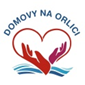 1. máje 104, 517 22 Albrechtice nad Orlicí, IČO 42886171tel, fax.: 494377069, e-mail: info@domovynaorlici.cz                                     Domov se zvláštním režimem, Rudé armády 1, 517 24 BorohrádekDodavatel :MALBY-NÁTĚRYJaroslav VeverkaPardubická 226517 22 Albrechtice nad Orlicí IČO: 45934398DIČ: CZ7211303044 Objednávka č. 006/2024V Borohrádku dne 23. 1. 2024Objednáváme:Malířské a natěračské práce v prostorách areálu Domovy na Orlici – DZR Borohrádek – Hlavní budova za celkovou cenu 146 853,- Kč včetně DPH.Děkujeme za vyřízení objednávky.